Publicado en Las Rozas-Madrid el 05/07/2022 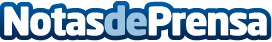 Cione ofrece servicios digitales para ayudar al óptico en cada paso del 'customer journey' Ayudando a los ópticos en las tres fases de este 'viaje' del paciente antes, durante y después de la visita al óptico, pero también poniéndoselo más fácil con proyectos B2B y mejorando la eficiencia de sus procesos como empresaDatos de contacto:Javier Bravo606411053Nota de prensa publicada en: https://www.notasdeprensa.es/cione-ofrece-servicios-digitales-para-ayudar Categorias: Nacional Franquicias Marketing E-Commerce Recursos humanos Consumo http://www.notasdeprensa.es